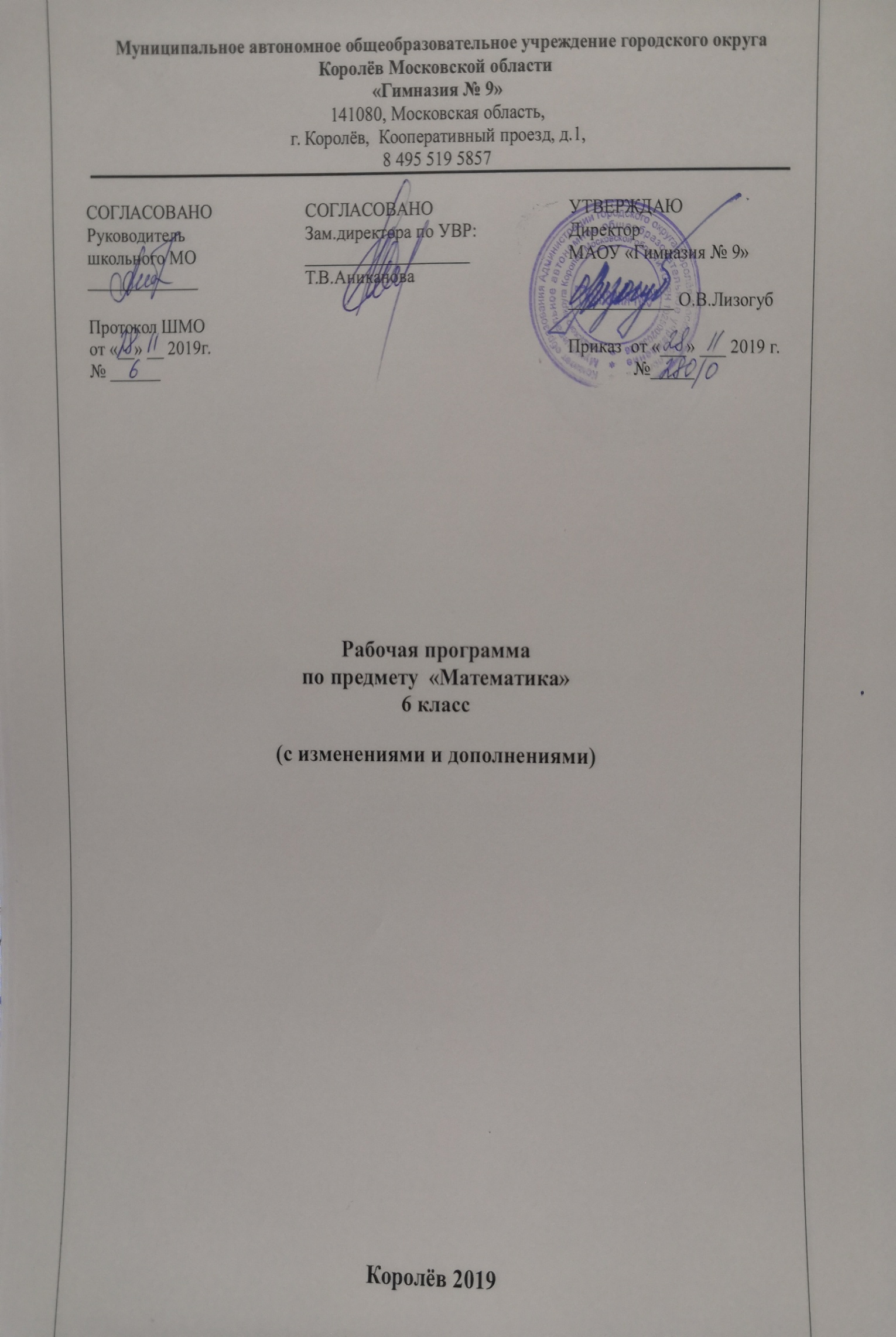 
Перечень контрольных мероприятий по учебному предмету «Математика»6 класс6й классСовместные действия с обыкновенными и десятичными дробями13 декабря6й классОтношения, пропорции23 января6й классРациональные числа19 февраля6й классДействия с целыми рациональными числами18 марта6й классВсероссийская проверочная работа24 апреля6й классАдминистративный контроль по итогам учебного года14 мая